TRIVIS - Střední škola veřejnoprávní a Vyšší odborná škola prevence kriminality 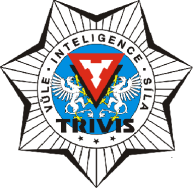 a krizového řízení Praha,s. r. o.Hovorčovická 1281/11 182 00  Praha 8 - Kobylisy OR  vedený Městským soudem v Praze, oddíl C, vložka 50353Telefon a fax: 283 911 561          E-mail : vos@trivis.cz                IČO 25 10 91 38Termíny zápočtů a zkoušek – Ing. Bohumil Krajča, MBA, Ph.D.2.AV + 2.CV – Absolventský seminář12.05.2020  od 8:00-10:00 – uč. 1.AVA 17.05.2021  od 8:00-10:00 – uč. 4.D 26.05.2021  od 8:00-10:00 – uč. 1.AVA 1.AVA– Právo12.05.2020  od 8:00-10:00 – uč. 1.AVA 17.05.2021  od 8:00-10:00 – uč. 4.D 26.05.2021  od 8:00-10:00 – uč. 1.AVA 